Cavalry Primary School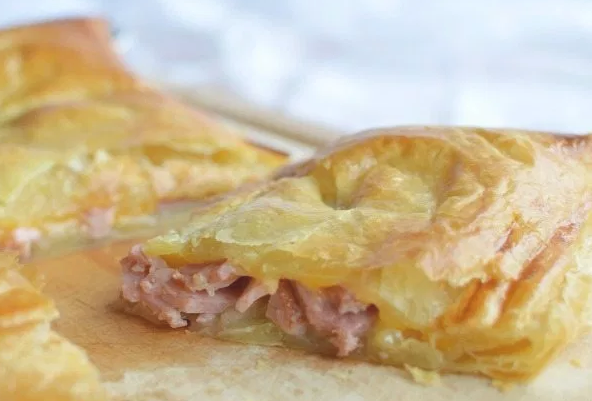 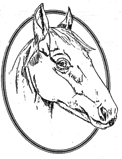                                                              Cookery ClubRecipe CardHam and Cheese Bake